WITAM OTO MAŁA POWTÓRKA Z ANGIELSKIEGO ;0O to słówka, które ostatnio poznaliśmy                  Mommy- mama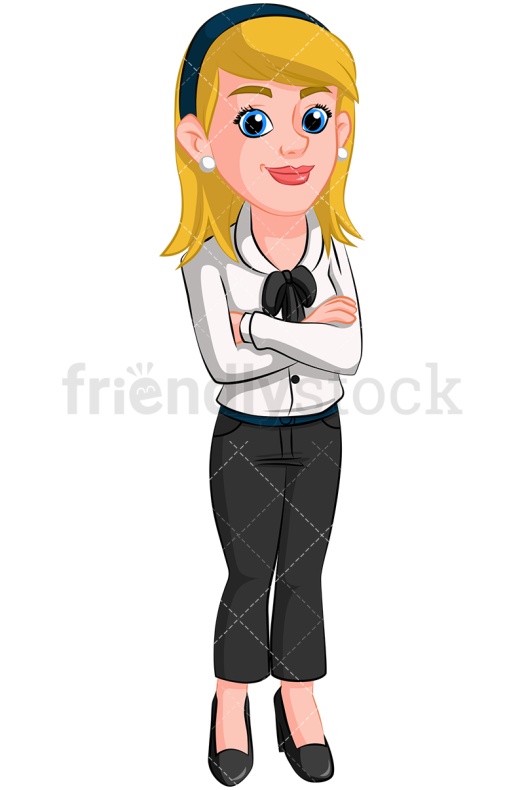          Daddy-  tata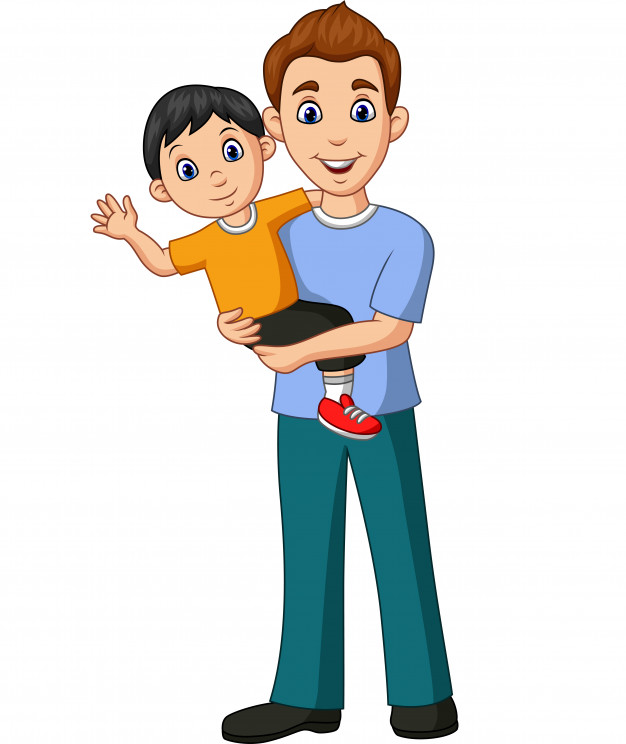  Brother- brat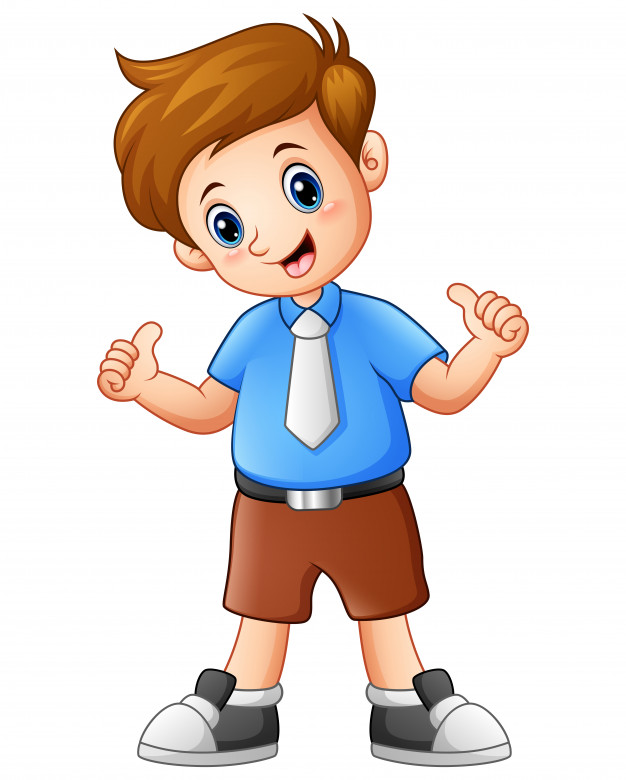             Sister- siostra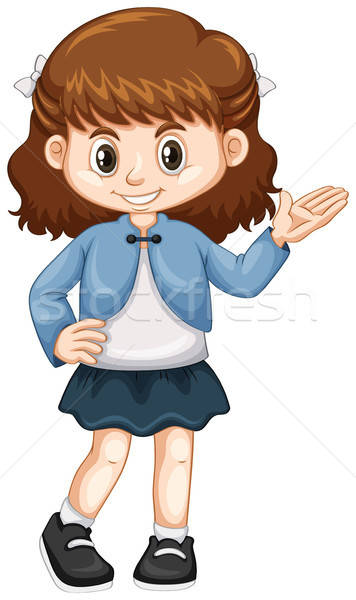              baby- dziecko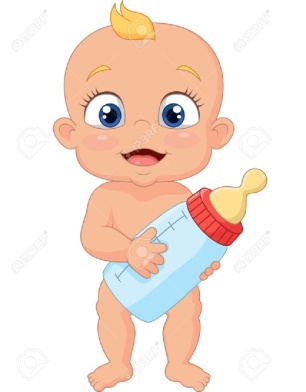 Wejdź w link i zaśpiewaj razem z mamą lub tatą piosenkę o paluszkowej rodzince ;)https://www.youtube.com/watch?v=BSUjPAT4v2c A na sam koniec spróbuj narysować swoją rodzinkę :)